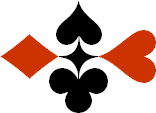 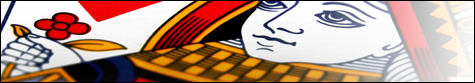 Serie 07 boekje 02 – West opent 2 SABied beide handen © Bridge Office Auteur: Thijs Op het Roodt

U bent altijd West en uw partner is Oost.Indien niet anders vermeld passen Noord en Zuid.Is het spelnummer rood dan bent u kwetsbaar.Wanneer oost of west past, is de bieding afgelopen.Na het eerste boekje vonden de cursisten dit zo leuk, dat ik maar de stoute schoenen heb aangetrokken en meerdere van deze boekjes ben gaan schrijven.

Het enthousiasme van de cursisten heeft mij doen besluiten om deze boekjes gratis aan iedereen die ze wil hebben, beschikbaar te stellen.

Ik heb bewust in eerste instantie geen antwoorden bij de boekjes gemaakt. Maar op veler verzoek toch met antwoorden.Ik zou het waarderen, wanneer u mijn copyright zou laten staan.

Mocht u aan of opmerkingen hebben, laat het mij dan weten.Ik wens u veel plezier met deze boekjes.
1♠A105Noord

West     OostZuid♠B8642B8642♥AHNoord

West     OostZuid♥V54V54♦VB4Noord

West     OostZuid♦A1063A1063♣AH853Noord

West     OostZuid♣442121777
Bieding West

Bieding West
Bieding Oost
Bieding Oost
Bieding Oost
11223344556677889910102♠AB5Noord

West     OostZuid♠10921092♥AH4Noord

West     OostZuid♥973973♦A8432Noord

West     OostZuid♦VB9VB9♣A6Noord

West     OostZuid♣VB75VB752020666
Bieding West

Bieding West
Bieding Oost
Bieding Oost
Bieding Oost
11223344556677889910103♠V103Noord

West     OostZuid♠A9862A9862♥AHBNoord

West     OostZuid♥105105♦AH84Noord

West     OostZuid♦B1032B1032♣ A75Noord

West     OostZuid♣V8V82121777
Bieding West

Bieding West
Bieding Oost
Bieding Oost
Bieding Oost
11223344556677889910104♠AHVNoord

West     OostZuid♠87648764♥953Noord

West     OostZuid♥B108B108♦HV10Noord

West     OostZuid♦A8A8♣AV93Noord

West     OostZuid♣B1082B10822020666
Bieding West

Bieding West
Bieding Oost
Bieding Oost
Bieding Oost
11223344556677889910105♠AB5Noord

West     OostZuid♠H1064H1064♥AHV9Noord

West     OostZuid♥B106B106♦A52Noord

West     OostZuid♦HB7HB7♣H82Noord

West     OostZuid♣V95V952121101010
Bieding West

Bieding West
Bieding Oost
Bieding Oost
Bieding Oost
11223344556677889910106♠A3Noord

West     OostZuid♠10651065♥B754Noord

West     OostZuid♥AH102AH102♦AHV8Noord

West     OostZuid♦66♣HVBNoord

West     OostZuid♣A10983A109832020111111
Bieding West

Bieding West
Bieding Oost
Bieding Oost
Bieding Oost
11223344556677889910107♠AVBNoord

West     OostZuid♠H97H97♥B5Noord

West     OostZuid♥H107H107♦AHV97Noord

West     OostZuid♦B843B843♣H107Noord

West     OostZuid♣A86A862020111111
Bieding West

Bieding West
Bieding Oost
Bieding Oost
Bieding Oost
11223344556677889910108♠B83Noord

West     OostZuid♠AH76AH76♥AHV10Noord

West     OostZuid♥B92B92♦AH87Noord

West     OostZuid♦10321032♣A2Noord

West     OostZuid♣H93H932121111111
Bieding West

Bieding West
Bieding Oost
Bieding Oost
Bieding Oost
11223344556677889910109♠A6Noord

West     OostZuid♠V1098V1098♥AV5Noord

West     OostZuid♥842842♦H96Noord

West     OostZuid♦AB105AB105♣AHB73Noord

West     OostZuid♣92922121777
Bieding West

Bieding West
Bieding Oost
Bieding Oost
Bieding Oost
112233445566778899101010♠H62Noord

West     OostZuid♠B108B108♥A3Noord

West     OostZuid♥HVB65HVB65♦AH7Noord

West     OostZuid♦V5V5♣AH965Noord

West     OostZuid♣V84V842121111111
Bieding West

Bieding West
Bieding Oost
Bieding Oost
Bieding Oost
1122334455667788991010